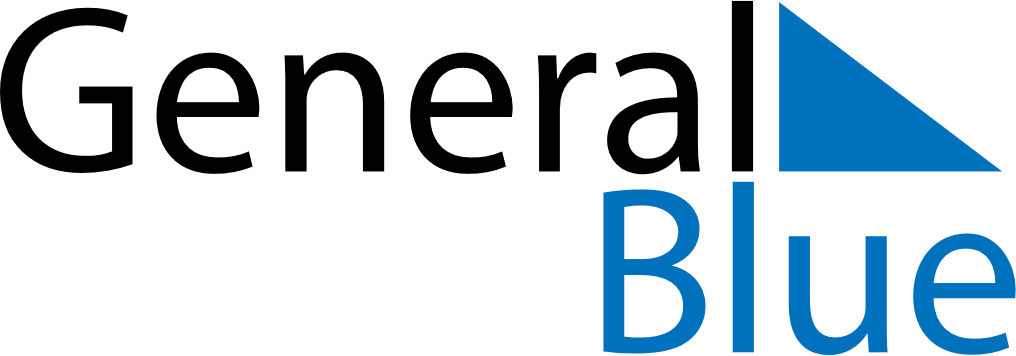 October 2020October 2020October 2020October 2020October 2020MozambiqueMozambiqueMozambiqueMozambiqueMozambiqueMozambiqueMozambiqueMozambiqueSundayMondayTuesdayWednesdayThursdayFridaySaturday12345678910Peace and Reconciliation DayPublic Holiday111213141516171819202122232425262728293031NOTES